РЕФЕРАТВипускна робота: 63 стор., 7 табл., 1 рис., 29 джерел, 16 дод.Об'єктом дослідження є господарська діяльність ДП «Старобільське лісомисливське господарство»Предметом дослідження є фінансовий стан ДП «Старобільське лісомисливське господарство» та шляхи його покращення.Метою роботи є здійснення комплексного аналізу фінансового стану підприємства та визначення напрямків його покращення.Розглянуті теоретичні та методичні засади аналізу фінансового стану підприємства.Проаналізовані техніко-економічні показники діяльності ДП «Старобільське лісомисливське господарство», проведено горизонтальний, вертикальний, трендовий та коефіцієнтний аналіз.  Сформульовані рекомендації щодо покращення фінансового стану ДП «Старобільське лісомисливське господарство» ФІНАНСОВИЙ СТАН, МЕТОДИ, АНАЛІЗ, ЗВІТНІСТЬ, БАЛАНС, ПРИБУТОК, КАПІТАЛ, РЕНТАБЕЛЬНІСТЬ, ЛІКВІДНІСТЬ, ЛІСОМИСЛИВСЬКЕ ГОСПОДАРСТВО.ВСТУПВелике значення як у самій структурі ринкових відносин, так і в механізмі їх регулювання грають фінанси, вони є невід'ємною частиноюринкових відносин і в той же час важливим інструментом реалізації економічної політики. Безпосередньо з цієї причини на сьогоднішній день, як ніколи, важливо добре розуміти природу фінансів, глибоко розбиратися в особливостях їх функціонування, бачити способи більш повного їх застосування в інтересах ефективного розвитку підприємства .Професійне управління фінансами неминуче вимагає глибокого аналізу, це дає можливість більш чітко дати оцінку невизначеності ситуації з допомогою сучасних методів дослідження, в зв'язку з цим істотно збільшується перевага і значимість фінансового аналізу, основним змістом якого вважається комплексне системне вивчення фінансового стану підприємстваМета роботи - провести аналіз фінансового стану підприємства та визначити напрямки його покращення .Виходячи з мети, можливо сформулювати завдання дослідження:- проаналізувати теоретичні аспекти аналізу фінансового стану підприємства;- дати організаційно-економічну характеристику підприємства            ДП «Старобільське лісомисливське господарство» (далі ДП «СЛМГ»);-    проаналізувати фінансовий стан ДП «СЛМГ»;-  визначити шляхи покращення фінансового становища на ДП «СЛМГ»;Об'єктом випускної роботи є господарська діяльність                           ДП «Старобільське лісомисливське господарство».Предметом є фінансовий стан на даному підприємстві .В процесі написання даної випускної роботи були використані законодавчі та нормативні матеріали, підручники та навчальні посібники з теорії фінансового аналізу, статті у провідних бухгалтерських і економічних виданнях, матеріали, зібрані в період проходження переддипломної практики в ДП «СЛМГ», а також  горизонтальний, вертикальний, трендовий, факторний, порівняльний методи аналізу фінансового стану підприємства та аналіз відносних показників (коефіцієнтів).РОЗДІЛ 1.ТЕОРЕТИЧНІ  АСПЕКТИ ОЦІНКИ ФІНАНСОВОГО СТАНУ ПІДПРИЄМСТВАСутність фінансового стану підприємстваФінансовий стан підприємства – комплекснепоняття, яке є результатом взаємодії всіх елементів системи фінансових відносин підприємства, визначається сукупністю виробничо-господарських факторів і характеризується системою показників, що відображають наявність, розміщення і використання фінансових ресурсів.Фінансовий стан підприємства залежить від результатів його виробничої, комерційної та фінансово-господарської діяльності. Тому на нього впливають усі вище згадані види діяльності підприємства. Передовсім на фінансовому стані підприємства позитивно позначаються безперебійний випуск і реалізація високоякісної продукції. Як правило, що вищі показники обсягу виробництва і реалізації продукції, робіт, послуг і нижча їх собівартість, то вища прибутковість підприємства, що позитивно впливає на його фінансовий стан.Неритмічність виробничих процесів, погіршання якості продукції, труднощі з її реалізацією призводять до зменшення надходження коштів на рахунки підприємства, в результаті чого погіршується його платоспроможність. Існує і зворотний зв'язок, оскільки брак коштів може призвести до перебоїв у забезпеченні матеріальними ресурсами, а отже у виробничому процесі. Фінансова діяльність підприємства має бути спрямована на забезпечення систематичного надходження й ефективного використання фінансових ресурсів, дотримання розрахункової і кредитної дисципліни, досягнення раціонального співвідношення власних і залучених коштів, фінансової стійкості з метою ефективного функціонування підприємства. Саме цим зумовлюється необхідність і практична значущість систематичної оцінки фінансового стану підприємства, якій належить суттєва роль у забезпеченні його стабільного фінансового стану.Фінансовий стан – цеодна з найголовніших рис діяльності кожного підприємства. Тому метою оцінки фінансового стану підприємства є пошук резервів підвищення рентабельності виробництва і зміцнення комерційного розрахунку як основи стабільної роботи підприємства і виконання ним зобов'язань перед бюджетом, кредиторами та іншими установами.Фінансовий стан підприємства треба систематично й усебічно оцінювати з використанням різних методів, прийомів та методик аналізу. Це уможливить критичну оцінку фінансових результатів діяльності підприємства як у статистиці за певний період, так і в динаміці - за ряд періодів, дасть змогу визначити "больові точки" у фінансовій діяльності та способи ефективнішого використання фінансових ресурсів, їх раціонального розміщення. Неефективність використання фінансових ресурсів призводить до низької платоспроможності підприємства і, як наслідок, до можливих перебоїв у постачанні, виробництві та реалізації продукції. До невиконання плану прибутку, зниження рентабельності підприємства, та загрози економічних санкцій. [1].Забезпеченість фінансовими ресурсами в межах розрахункової потреби та їх раціональне використання створюють широкі можливості для подальшого поліпшення виробничих показників, підвищення ефективності застосування засобів та предметів праці, робочої сили, сучасних інформаційних технологій.В той же час на фінансовий стан підприємства впливають усі види його діяльності – комерційна, виробнича, фінансово-господарська. Позитивно впливає на нього, перш за все, безперебійний випуск і реалізація високоякісної конкурентоспроможної продукції. Фінансова діяльність підприємства повинна бути спрямована на забезпечення систематичного надходження й ефективного використання фінансових ресурсів, дотримання розрахункової і кредитної дисципліни, досягнення раціонального співвідношення власних і залучених коштів, фінансової стійкості з метою ефективного функціонування підприємства.При успішному виконанні та перевиконанні плану виробництва та реалізації продукції, зниженні її собівартості підприємство одержує надплановий прибуток, утворюються додаткові джерела коштів, що, в кінцевому результаті, сприяє зміцненню фінансового стану підприємства. Тому резервами подальшого покращення фінансового стану підприємства є його успішна виробнича діяльність.Але існують випадки, коли навіть успішне підприємство відчуває фінансові труднощі, які пов'язані з не досить раціональним розміщенням і використанням існуючих фінансових ресурсів. Саме тому фінансова діяльність має бути направлена на забезпечення систематичного надходження та ефективного використання фінансових ресурсів, дотримання розрахункової та кредитної дисципліни, досягнення раціонального співвідношення власних та залучених коштів, фінансової стійкості з метою ефективного функціонування підприємства.Отже, фінансовий стан підприємства є результатом взаємодії не тільки сукупності виробничо-економічних факторів, але й усіх елементів його фінансових відносин.Разом з тим, фінансовий стан підприємства є однією з найважливіших характеристик економічної діяльності підприємства у зовнішньому середовищі. Він визначає конкурентоспроможність підприємства, його потенціал у діловому співробітництві, оцінює, наскільки гарантовані економічні інтереси самого підприємства та його партнерів з фінансових, виробничих та інших відносин. Тому однією з основних задач фінансового аналізу є необхідність показати реальний фінансовий стан підприємства для зовнішніх партнерів, інвесторів, органів влади тощо.Еволюція поняття "фінансовий стан" пов'язана з розвитком фінансового аналізу. Основоположником фінансового аналізу прийнято вважати француза Жака Саварі (1622-1690) [68, с. 251]. У ХІХ ст. ідеї Саварі були поглиблені Д. Чербоні (1827-1917), який створив вчення про синтетичне додавання та аналітичне розкладання бухгалтерських рахунків [68, с. 251-252]. Наприкінці ХІХ початку ХХ ст. почало розвиватися балансоведення - один з напрямів обліку, яке за своєю суттю є аналізом фінансового стану підприємства. В основу даного напряму був покладений економічний аналіз балансу, а також популяризація знань про баланс. До основних західних представників зазначених течій можна віднести: П. Герстнера, І. Шера, Р. Байгеля, Е. Ремера, Брозіуса, Т. Губера та ін. Розвиток балансоведення в колишньому СРСР припадає на 20-і роки ХХ ст. Так, у працях А. К. Рохащовського, А. П. Рудановського, Н. А. Блатова, І. П. Николаєва та ін. була остаточно сформована методика аналізу балансу. У 30-ті роки відбулася трансформація аналізу балансу на аналіз господарської діяльності, коли загальне управління бухгалтерським обліком, контроль і аналіз господарської діяльності були покладені на Народний комісаріат фінансів. Аналіз усе більше відокремлювався від бухгалтерського обліку, по суті перетворюючись в техніко-економічний аналіз.На початку 40-х років з'являються перші наукові праці з аналізу господарської діяльності (Д. П. Андріанов, М. Ф. Дячків і ін.). На початку 70-х виходять перші книги з розробки методичних підходів у теорії аналізу господарської діяльності (М. І. Баканов, А. Д. Шеремет, І. І. Каракоз). Цими методичними підходами користувалися до перебудови .На початку 90-х років відбувається відродження фінансового аналізу. У його основу покладено аналіз і управління фінансовими ресурсами суб'єктів господарювання. Велику увагу вчені приділяють безпосередньо аналізу фінансового стану підприємства, який починає виокремлюватися в окремий елемент фінансового аналізу. Даний напрям знайшов своє відображення у великій кількості наукових праць як зарубіжних, так і вітчизняних учених. У наукових джерелах існує значна кількість підходів до визначення поняття фінансового стану підприємства, але відсутня єдина думка щодо самої сутності фінансового стану підприємства.Так, Савицька Г.В. визначає фінансовий стан як "економічну категорію, що відображає стан капіталу в процесі його кругообігу і здатність суб'єкту господарювання до саморозвитку" [11]. Дане визначення розглядає фінансовий стан підприємства як економічну категорію, яка визначає здатність підприємства до розвитку, що, є некоректним, оскільки "фінансовий стан" це не економічна категорія, а поняття. У цілому, дане твердження недостатньо приділяє уваги обґрунтуванню фінансового стану як економічної категорії.Покропивний С. Ф. розглядає не фінансовий стан підприємства, а фінансово-економічний, який "характеризується рівнем прибутковості і рентабельності капіталу, фінансовою стійкістю і динамікою структури джерел фінансування, здатністю розраховуватися за борговими зобов'язаннями" . На наш погляд, це твердження містить не сутність поняття фінансового стану і ґрунтується на оціночних характеристиках, тобто показниках, що його характеризують. Дане визначення, розкриває основні елементи аналізу, тобто виділяє основні складові фінансового стану підприємства [12].На думку Н. В. Колчіної фінансовий стан підприємства відображає кінцеві результати його діяльності .[13]М. Н. Крейніна вважає, що фінансовий стан - це сукупність показників, які відображають наявність, розміщення та використання фінансових ресурсів[14]. А. М. Литовських визначає фінансовий стан господарюючого суб'єкта, як характеристику його фінансової конкурентоспроможності (тобто платоспроможності, кредитоспроможності), використання фінансових ресурсів та капіталу, виконання зобов'язань перед державою та іншими господарюючими суб'єктами[15] . О. В. Грищенко під фінансовим станом розуміє здатність підприємства фінансувати свою діяльність .[16]. А. М. Поддєрьогін вважає, що фінансовий стан підприємства - це комплексне поняття, яке є результатом взаємодії всіх елементів системи фінансових відносин підприємства, визначається сукупністю виробничо-господарських факторів і характеризується системою показників, що відображають наявність, розміщення і використання фінансових ресурсів .[17]Крутик А. Б. розглядає фінансовий стан підприємства як "з'ясування того, чи здатне підприємство відповідати по своїх зобов'язаннях, як швидко кошти, вкладені в активи, можуть перетворюватися на реальні гроші, і наскільки ефективно використовується майно" . Дане визначення ототожнює поняття ліквідності та фінансового стану підприємства, що не зовсім правомірно, оскільки ліквідність є одним з елементів, що характеризує фінансовий стан підприємства, а не визначає його [18]. Білуха М. Т. стверджує про те, що фінансовий стан підприємства - "це його активи і пасиви, що відображають наявність і розміщення фінансових ресурсів на певну дату". Цей підхід до сутності фінансового стану виділяє його бухгалтерський аспект і не враховує взаємозв'язку між капіталом і складом активів підприємства, а, найголовніше, не надає належного значення ефективності використання капіталу [19]. Білик М. Д. розглядає фінансовий стан підприємства як "реальну (фіксовану на момент часу) і потенційну фінансову спроможність підприємства забезпечити певний рівень фінансування поточної діяльності, саморозвитку та погашення зобов'язань перед підприємствами й державою. Кількісно він вимірюється системою показників, на підставі яких здійснюється його оцінка" . Перевагою даного визначення є підкреслення кількісного аспекту фінансового стану підприємства та виокремлення його сутності та індикаторів, що його характеризують, але незважаючи на вказану перевагу неточність даного твердження полягає в ігноруванні автором ефективності використання капіталу, яка в свою чергу визначає фінансову спроможність підприємства [17]. Так, О. М. Бандурка визначає фінансовий стан як ступінь забезпеченості підприємства необхідними фінансовими ресурсами для здійснення ефективної господарської діяльності та своєчасного проведення грошових розрахунків за своїми зобов'язаннями  [20]. Ю. С. Цал-Цалко вказує, що фінансовий стан підприємства визначається сукупністю показників, які відображають наявність, розміщення і використання ресурсів підприємства, його реальні й потенційні фінансові можливості. Він безпосередньо впливає на ефективність підприємницької діяльності господарюючих суб'єктів. У свою чергу, фінансовий стан суб'єктів господарювання прямо залежить від результатів їх підприємницької діяльності. Якщо господарська діяльність забезпечує прибуток, то утворюються додаткові джерела коштів, які в кінцевому результаті сприяють зміцненню фінансового становища підприємства [21]. Найбільш широко визначення фінансового стану підприємства наведено в Методиці інтегральної оцінки інвестиційної привабливості підприємств та організацій та підручнику "Фінанси підприємств" , у яких фінансовий стан підприємства визначається як "комплексне поняття, яке є результатом взаємодії всіх елементів системи фінансових відносин і визначається сукупністю виробничо-господарських факторів, характеризується системою моделей, методів і показників, які відбивають наявність, розміщення і використання фінансових ресурсів". Виходячи з даного твердження, можна говорити, що фінансовий стан підприємства характеризується певною системою показників, які базуються на відносних показниках координації та розподілу, проте треба брати до уваги, що рівень або значення вказаних показників є похідними величинами, які залежать від структури активів та капіталу підприємства, обумовлених ефективністю використання останнього.Отже,  фінансовий стан підприємства є дуже містким поняттям. Для його характеристики у економічній літературі досить часто застосовуються такі критерії, як:- фінансова стійкість підприємства - такий стан його фінансових ресурсів, їх розподіл та використання, який забезпечує розвиток підприємства на основі зростання прибутку та капіталу при збереженні платоспроможності та кредитоспроможності в умовах допустимого ризику;- платоспроможність - здатність підприємства розраховуватися за своїми зобов'язаннями;- кредитоспроможність - здатність до отримання кредитів та їх своєчасного погашення за рахунок власних коштів та інших фінансових ресурсів;- прибутковість роботи підприємства;- оптимальність з точки зору економічного становища підприємства розподілу прибутку, що залишається в його розпорядженні після сплати податків і обов'язкових відрахувань;- раціональне розміщення основних і оборотних коштів (власних і позикових), перш за все, недопущення відволікання грошей у запаси непотрібного підприємству устаткування, яке довгий час не монтується і не використовується, наднормативні запаси товарно-матеріальних цінностей, витрат виробництва у дебіторську заборгованість, інші позапланові й непродуктивні витрати;- наявність власних фінансових ресурсів (основних і оборотних коштів) не нижче мінімального необхідного рівня для організації виробничого процесу і процесу реалізації продукції ;- ліквідність балансу - ступінь покриття зобов'язань підприємства такими активами, строк перетворення яких у грошові кошти відповідає строку погашення зобов'язань .Фінансовому стану підприємства притаманні внутрішні протиріччя, пов'язані з найбільш ефективним розміщенням власних і позикових фінансових ресурсів для отримання максимального прибутку. Так, для забезпечення певного рівня фінансової незалежності підприємству необхідно мати достатній обсяг власного капіталу, за рахунок якого фінансуються необоротні та частина оборотних активів, що призводить до скорочення платоспроможності та зменшення рівня ліквідності. Збільшити рівень ліквідності можна шляхом вкладення фінансових ресурсів у абсолютно ліквідні активи, що негативно впливає на ефективність використання капіталу. В свою чергу, збільшити рівень прибутковості підприємства дозволяє здійснення капітальних інвестицій за рахунок позикового капіталу, але залучення останнього негативно позначається на рівні фінансової незалежності. Таким чином, за існування низки протиріч та протилежностей, що мають місце, відбувається перехід підприємства з одного типу фінансового стану до іншого.Розглядаючи фінансовий стан як систему, можна виокремити окремі його складові, аналіз яких, по суті, і є аналізом фінансового стану підприємства. На наш погляд, до основних елементів, які характеризують фінансовий стан, слід віднести: ліквідність та платоспроможність, фінансову стійкість, ефективність використання капіталу. Одночасно зазначені елементи фінансового стану за своєю суттю є окремими економічними поняттями, що характеризують окремі аспекти діяльності суб'єкта господарювання. Ці складові фінансового стану, кожна окремо, мають свою методичну базу, систему фінансових показників та факторів, які на них впливають. Водночас не можна стверджувати, що кожний елемент функціонує окремо і не пов'язаний зі зміною іншого, адже вказані елементи перебувають в певній залежності один від одного. Таким чином, можемо говорити про те, що виділені елементи самі по собі вже є окремою системою з певними зв'язками, і тому стосовно фінансового стану є підсистемами.Брак або неправильне формування і використання активів може виявитись головною причиною несвоєчасності оплати заборгованості постачальників за одержані сировину й матеріали, неповного та неритмічного забезпечення підприємницької діяльності необхідними ресурсами, а, отже, й погіршення результатів виконання підприємством своїх зобов'язань перед власниками, державою та найманими працівниками. Забезпеченість підприємства активами в межах розрахункової потреби та їх раціональне використання створюють широкі можливості для подальшого поліпшення кількісних і якісних показників господарювання.[2] Користувачі і джерела інформації для проведення аналізу фінансового стануУ сучасних умовах підвищується самостійність підприємств у прийнятті та реалізації управлінських рішень, і їх економічна і юридична відповідальність за результати господарської діяльності. Об'єктивно зростає значення фінансової стійкості господарюючих суб'єктів. Все це підвищує роль фінансового аналізу в оцінці їх виробничої і комерційної діяльності і, перш за все, в наявності, розміщення та використання капіталу і доходів. Результати такого аналізу необхідні перш за все власникам (акціонерам), кредиторам, інвесторам, постачальникам, податковим службам, менеджерам і керівникам підприємств .Ключовою метою фінансового аналізу є отримання певного числа основних (найбільш представницьких) параметрів, дають об'єктивну й обгрунтовану характеристику фінансового стану підприємства. Це відноситься, перш за все, до змін в структурі активів і пасивів, у розрахунках з дебіторами і кредиторами, у складі прибутків і збитків.Локальні цілі фінансового аналізу:визначення фінансового стану підприємства;виявлення змін у фінансовому стані в просторово-часовому розрізі;встановлення основних факторів, що викликають зміни у фінансовому стані;прогноз основних тенденцій фінансового стану. Аналітика та керуючого (фінансового менеджера) цікавить як поточне фінансове становище підприємства (на місяць, квартал, рік), так і його прогноз на більш віддалену перспективу.Альтернативність цілей фінансового аналізу визначають не тільки його часові межі. Вона залежить також від цілей, які ставлять перед собою користувачі фінансової інформації.Цілі дослідження досягаються в результаті вирішення ряду аналітичних задач:-попередня огляд бухгалтерської звітності;-характеристика майна підприємства: необоротних і оборотних активів;-оцінка фінансової стійкості;-характеристика джерел коштів: власних і позикових;-аналіз прибутку і рентабельності;- розроблення заходів щодо поліпшення фінансово-господарської діяльності підприємства.Дані завдання висловлюють конкретні цілі аналізу з урахуванням організаційних, технічних та методичних можливостей його здійснення. Основними факторами, в кінцевому рахунку, є обсяг і якість аналітичної інформації .Щоб приймати рішення в сфері виробництва, збуту, фінансів, інвестицій і інновацій, керівництву підприємства необхідна систематична ділова обізнаність з питань, які є результатом відбору, аналізу і узагальнення вихідної інформації.На практиці необхідно правильно читати інформацію про вихідних показниках, спираючись на цілі аналізу та управління. Основний принцип вивчення аналітичних показників - дедуктивний метод, тобто перехід від загального до конкретного, але він повинен використовуватися багаторазово. В ході такого аналізу відтворюється історична і логічна послідовність економічних факторів і подій спрямованість і сила їх впливу на результати господарської діяльності підприємств.Фінансовий аналіз є важливим складовим елементом фінансового менеджменту. Дане мистецтво управління фінансами підприємств проявляється в розробці раціональної фінансової стратегії і тактики з допомогою діагностики зовнішнього і внутрішнього середовища. Діагностика внутрішнього середовища включає в себе розробку заходів по ефективному управлінню активами, власним та позиковим капіталом підприємства.Аналіз зовнішнього середовища здійснюється за такими параметрами:-вивчення динаміки цін на товари і послуги;-ставок оподаткування та процентних ставок за банківськими кредитами і депозитами, курс емісійних цінних паперів;-діяльності конкурентів на товарному і фінансовому ринках і ін.В результаті проведеного аналізу виявляються можливі альтернативні рішення і здійснюється їх оцінка на предмет реалізації. [3]Дана методика важлива для обґрунтування вибору ділового партнера, визначення ступеня фінансової стійкості і ділової активності підприємства в умовах підприємницького ризику. Основним джерелом інформації про фінансову діяльність підприємства є його публічна бухгалтерська звітність. Звітність підприємства базується на узагальненні даних регістрів бухгалтерського обліку .Суб'єктами аналізу є економічні служби підприємства, а також зацікавлені в його діяльності зовнішні користувачі інформації. Кожен суб'єкт аналізу вивчає інформацію виходячи зі своїх інтересів.Власникам важливо встановити ефективність використання активів, власного і позикового капіталу підприємства, їх здатність генерувати максимальний обсяг доходу (прибутку). Персонал зацікавлений в інформації про прибутковість і стабільності підприємства як роботодавця з метою мати гарантовану оплату своєї праці і робоче місце.Банки-кредитори зацікавлені в інформації, що дозволяє визначити доцільність надання кредитів, умови їх видачі, оцінити ризик по повернення кредитів і сплату відсотків. Позикодавців, що надають довгострокові позики клієнтам, цікавить ліквідність підприємства не тільки за короткостроковими зобов'язаннями, але і його платоспроможність з позиції її збереження в майбутньому.Інвесторів (в тому числі потенційних власників) цікавить оцінка прибутковості і ризику здійснюваних і прогнозованих інвестицій, здатність підприємства формувати прибуток і виплачувати дивіденди.Постачальники і підрядчики зацікавлені в тому, щоб підприємства в термін розрахувалося за своїми зобов'язаннями за поставлені товари, надані послуги та виконані для нього роботи, тобто фінансова стійкість як фактор стабільності партнера.Покупці і замовники зацікавлені в інформації, яка б підтверджувала надійність сформованих ділових зв'язків і визначає перспективу їх подальшого розвитку. [4]Інформація для фінансового аналізу підприємства подається у вигляді зібраних, оброблених і розподілених даних щодо фінансових ресурсів підприємства і їх потоків, фінансового стану й основних результатів фінансової діяльності підприємства. До інформації, що використовують у фінансовому аналізі і менеджменті, висувають такі основні вимоги: - значимість; - повнота; - вірогідність; - своєчасність; - зрозумілість. Показники для фінансового аналізу формуються за рахунок зовнішніх (що знаходяться поза підприємством) і внутрішніх джерел інформації. Показники, формовані із зовнішніх джерел інформації, поділяються на три основні групи: - показники, що характеризують загальноекономічний розвиток країни; - показники, що характеризують кон'юнктуру фінансового ринку; - показники, що характеризують діяльність контрагентів і конкурентів. Показники, формовані з внутрішніх джерел інформації, поділяються на дві основні групи: 1. Показники фінансового обліку підприємства. Перевагою показників цієї групи є їх уніфікованість (що дозволяє використовувати типові технології й алгоритми фінансових розрахунків), регулярність формування (не рідше одного разу в квартал) і високий ступінь надійності (звітність, сформована на базі фінансового обліку, подається зовнішнім користувачам і підлягає зовнішньому аудиту). 2. Показники управлінського обліку підприємства. Управлінський облік будується індивідуально на кожному підприємстві. Склад його показників і регулярність їхнього подання визначаються конкретними задачами фінансового менеджменту. Результати управлінського обліку використовуються для контролю поточної фінансової діяльності й оцінки її ефективності, формування фінансової стратегії і політики з окремих аспектів фінансового розвитку підприємства. За економічним змістом та джерелами інформації розрізняють: - бухгалтерську, - статистичну, - оперативно-технічну, - податкову звітність. Бухгалтерська звітність містить показники виробничо-фінансової діяльності підприємства, складається на основі даних синтетичного та аналітичного обліку, підтверджується первинними документами. Статистична звітність являє собою систему кількісних та якісних показників, вимірювання та узагальнення яких не характерне для бухгалтерського обліку, призначена для статистичного вивчення господарської діяльності підприємств і галузей. Подається органам державної статистики за місцезнаходженням підприємства. Оперативно-технічна звітність призначена для внутрішнього поточного контролю та управління підприємством на момент здійснення господарських операцій або одразу ж після їх завершення. Вона характеризує окремі фрагменти діяльності підприємства і містить дані про виконання плану поставок матеріалів, виробництва важливих видів продукції, а також про дотримання укладених договорів та стан підприємства. Податкова звітність подається до органів податкової служби і позабюджетних фондів. Характеризує стан зобов’язань підприємства, пов’язаних з нарахуванням і сплатою податків та інших обов’язкових платежів [7].Як правила для аналізу фінансового стану використовуються 2 форми звітності підприємства, це баланс та звіт про фінансові результати.Необхідно зазначити, що для повного аналітичного дослідження необхідно брати повні форми даної звітності, оскільки скорочені не містять достатньої інформації для дослідження структури витрат та активів підприємства.Зарубіжні методики фінансового аналізу передбачають також оцінку фінансового стану за грошовими потоками, для цього використовується звіт про рух грошових коштів. Отже, для аналізу фінансового стану використовуються наступні форми звітності:форма 1 - Баланс;форма 2 - Звіт про фінансові результати;форма 3 - Звіт про рух грошових коштів.Дана звітність є на кожному підприємстві, що знаходиться на загальній системі обліку та оподаткування. Звітність відповідає міжнародним стандартам бухгалтерського обліку та фінансової звітності.Баланс та звіт про фінансові результати - основні джерела вивчення фінансового стану.Даний документ, що відображає динаміку та структуру активів та джерел їх формування став основним джерелом для оцінки майна для підприємств України. Для більш детального аналізу може використовуватись і інша облікова інформація, однак типова форма балансу включає всі необхідні показники для розрахунку фінансового стану підприємства.Інформацію для аналізу поділяють на 2 види:відкрита;закрита.Зрозуміло, що відкритою є інформація, доступна для всіх.Закритою є та інформація, що становить комерційну таємницю.Виходячи із класифікацію звітності за рівнем доступності, фінансовий аналіз також поділяється на внутрішній та зовнішній. Відповідно, внутрішній аналіз - це той, для отримання результату якого використовується закрита звітність, а зовнішній - то, для проведення якого використовуються дані публічної звітності.Даний аналіз проводиться економістами та бухгалтерами підприємства, результати даного аналізу є комерційною таємницею. Такий аналіз в основному базується на порівнянні фактичних показників із плановими.Такий аналіз проводиться на основі запитів зовнішніх служб та партнерів. Це може бути аналіз, який ініціюється податковою інспекцією, банком чи іншими структурами. Для проведення даного аналізу використовується бухгалтерська (статистична) звітність. Результат даного аналізу дає можливість повною мірою оцінити фінансовий стан підприємства.Оскільки звітність підприємства за останні роки змінилась, відбулись і зміни в методиці проведення економічного аналізу. [5]Користувачів фінансового аналізу можна розділити на внутрішніх, зацікавлених, сторонніх. До внутрішніх користувачів належать: керівник підприємства, його заступники, працівники бухгалтерії, фінансово-економічного відділу, інші служби підприємства, його працівники. Кожен з них використовує інформацію виходячи зі своїх інтересів.Зацікавленими користувачами є власники-акціонери, засновники, для них важливо знати рівень ефективності використання своїх вкладень, визначити розміри дивідендів і перспективи розвитку підприємства.Сторонні користувачі - це потенційні інвестори, кредитори, постачальники, аудитори, податкова інспекція та ін.[6]Основні користувачі інформації про фінансовий стан:-Керівники - для них оцінка фінансової звітності потрібен для ефективного управління організацією та прийняття оперативних і раціональних управлінських рішень по діяльності підприємства;-Акціонери – для них дослідження фінансової звітності дозволяє оцінити заробітки підприємства та можливість зробити висновки про правильний вибір керівника, який може правильно розпоряджатись майном компанії;-Податкова – податкові служби можуть запрошувати аналіз фінансового стану для підприємств, що є платниками податків в особливо великих розмірах, щоб оцінити вірність розрахунку сум, необхідних до сплати в бюджет.[5]1.3 Методика фінансового аналізу підприємства.Аналіз фінансового стану підприємства не повинен проводитися хаотично, безпідставно, його необхідно проводити відповідно розробленій методиці з логічними поясненнями, конкретними цілями і наслідками. Пропонується використовувати наступну методику, яка включає наступні етапи: реформуванням системи бухгалтерського обліку в напрямку гармонізації з міжнародними стандартами фінансової звітності,  зміни і оновлення в методиці й організації останньої стадії облікового процесу – формуванні фінансової звітності – потребують глибокого опрацювання в аспекті вироблення практичних рекомендацій щодо використання цієї важливої звітної інформації в управлінні підприємством шляхом її оброблення із застосуванням методів і процедур економічного аналізу. [8]Дана методика розроблена з метою забезпечення єдиного методологічного підходу до аналізу фінансового стану підприємства. Результатом такого аналізу є комплексна оцінка фінансового стану підприємства, що дозволяє не тільки визначити платоспроможність і фінансову стійкість підприємства на момент проведення аналізу, але і своєчасно сигналізувати про негативні тенденції в діяльності підприємства.Джерелами інформації для аналізу діяльності підприємства є бухгалтерська звітність, в деяких випадках, при аналізі діяльності контрагентів, можливе використання інформації, що публікується звітності.У складі бухгалтерської звітності для аналізу повинні бути представлені наступні документи:• бухгалтерський баланс (форма № 1 по ОКУД);• звіт про фінансові результати (форма № 2 по ОКУД).Застосування методики полягає в проведенні аналізу на підставі аналітичних таблиць. Показники бухгалтерського балансу і звіту про прибутки і збитки дозволяють зробити загальну оцінку підприємства, проаналізувати динаміку оціночних показників, структуру статей балансу, основні напрямки господарсько-фінансової діяльності підприємства, виявити тенденції в зміні фінансового стану та фактори, що впливають на ці зміни.Основним завданням аналізу є оцінка ефективності використання активів, доходів,  витрат та результатів діяльності  підприємства за звітний період, виявлення факторів, які позитивно або негативно вплинули на кінцеві фінансові результати. На сьогоднішній день існує розгалужена класифікація методичних підходів до аналізу фінансового стану підприємства, яка включає формалізовані і неформалізовані, математичні та коефіцієнтні, графічні  методи і моделі (рис.1.1)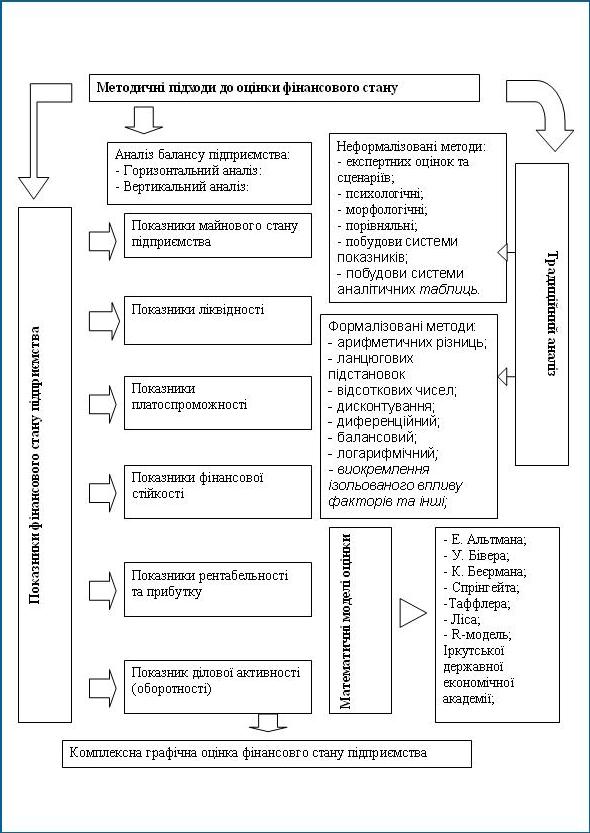 Рис. 1.1. Класифікація методичних підходів до аналізу показників фінансового стану підприємств Використання того чи іншого методичного підходу, об’єктивність отриманих даних залежать від ряду зовнішніх і внутрішніх факторів. Серед основних факторів, які чинять вплив на їх застосування варто відзначити національні відмінності у стані економічного розвитку (стійкості економічної системи), стабільності законодавства, можливостях інтерпретації даних, нормативах для порівняння у процесі аналізу, необхідності доповнення неформалізованих методів формалізованими тощо. Ще оду групу проблем становить пошук оптимальних прийомів щодо застосування даних методик, оскільки вони мають як свої переваги, так і недоліки.Характеристика основних прийомів аналізу фінансового стану:Горизонтальний аналіз -  його сутність полягає  у  порівнянні  кожної  позиції  поточної  звітності з минулим періодом. Переваги: дозволяє одержати найбільш загальне уявлення про якісні зміни, які мали місце, у структурі коштів і їх джерел, а також динаміці цих змін, дані прийоми використовуються практично в усіх методиках. Недоліки: не містять механізму порівняння окремих варіантів економічних  рішень  і  не  передбачають  взаємозамінюваності  різних  ресурсів,  через  що  унеможливлюється  вибір оптимального варіанту розвитку економічної системи; обмежене рахування інфляціїВертикальний аналіз - забезпечує  визначення  структури    фінансових показників з виявленням впливу кожної позиції звітності на показник загалом. Переваги : дозволяє одержати найбільш загальне уявлення про якісні зміни, які мали місце, у структурі коштів і їх джерел, а також динаміці цих змін, дані прийоми використовуються практично в усіх методиках. Недоліки: не містять механізму порівняння окремих варіантів економічних  рішень  і  не  передбачають  взаємозамінюваності  різних  ресурсів,  через  що  унеможливлюється  вибір оптимального варіанту розвитку економічної системи; обмежене врахування інфляції.Трендовий  аналіз – сутність полягає в порівнянні кожної позиції звітності з минулими періодами  і  виявлення  тренду,  тобто  основної  тенденції  динаміки  показника,  яка  є  вільною  від  випадкових впливів індивідуальних особливостей окремих періодів. Його плюси : дозволяє простежити за показниках тенденцію розвитку, зробити прогноз на перспективу. Мінуси: складність вибору моделі; трудомісткість; проблеми інтерпретації інформації та формування системи аналізованих показників; неточність даних за нестабільного ринкового середовища (найчастіше тренд короткостроковий)Метод фінансових коефіцієнтів - полягає в розрахунку числових  відношень показників  різних  форм звітності,  визначенні взаємозв’язку між ними.  Фінансові  коефіцієнти є вихідною базою для факторного аналізу фінансового стану підприємства. Переваги методу: 1) простота;обчислення  величин;  логіка  відбору  показників,  правильність їх інтерпретації;  використання коефіцієнтів у просторово-часовому аспекті, тобто дає можливість швидко у відносних величинах здійснювати як експрес-, так і комплексу діагностику.Недоліки:трудомісткість;відсутність нормативних значень ряду коефіцієнтів;ситуація, коли зміни величин коефіцієнтів у динаміці не можуть бути інтерпретовані належним чином, оскільки значення для розрахунку змінюються у часі;не завжди значення коефіцієнтів відбивають реалії національного господарства;окремі  методики  мають  застарілі  назви  формзвітності;рекомендовані методики направлені на ретроспективний аналіз;ототожнення різних напрямків оцінки фінансового стану.Порівняльний аналіз  - це внутрішній аналіз показників звітності підприємства, дочірніх підприємств, підрозділів, цехів, а також порівняння показників даного  підприємства  з  відповідними  показниками  конкурентів,  з  нормативними  чи  середньо-галузевими даними. Плюси: гнучкий, динамічний, є основою комплексної оцінки показників фінансово-господарської діяльності. Мінуси: трудомісткий; можливий при наявності доступної, повної і достовірної інформації; важко використовувати з урахуванням фактору часу;  ототожнення різних напрямків оцінки фінансового стану; для  того  щоб  за  результатами  порівняння  можна  було  зробити  правильні висновки,  необхідно  забезпечити  відповідність  показників  та  їх  однорідність  за  календарними  строками, методами оцінки, умовами роботи, інфляційними процесами.Факторний  аналіз - дає змогу виявити вплив окремих факторів на показники за допомогою  детермінованих чи стохастичних прийомів дослідження. Переваги: дає змогу наочно побачити рівень фінансового стану на підприємствах протягом кожного звітного періоду і простежити тенденцію його зміни шляхом визначення ключових факторів впливу на основні показники. Недоліки: трудомісткий; не завжди можна обмежити кількість показників та факторів для аналізу; залежно від моделі результати можуть відрізнятись;  ситуація, коли зміни величин коефіцієнтів у динаміці не можуть бути інтерпретовані належним чином, оскільки значення для розрахунку змінюються у часі. Не зважаючи на те, що усі прийоми мають значну кількість недоліків, проте серед основних варто відзначити те, що при проведенні аналізу фінансового стану українські підприємства стикаються з проблемою, пов’язаною з нестабільністю економіки.   У зв’язку з нестабільністю національної валюти, в умовах постійної зміни інформації багато фінансово-економічних показників, розрахованих на певний час, повністю втрачають свою цінність для аналізу, тобто в результаті проведення аналізу не можна стверджувати про його достовірність та актуальність.Ще одним негативним моментом здійснення аналізу показників фінансового стану дослідники визначають нерозвиненість фондового ринку, де б обертались акції акціонерних підприємств, і по яким можна було б судити про положення емітентів, їх фінансовий стан та розвиток. Крім того, нестабільність законодавчої бази (фінансового, податкового права) також ускладнює проведення аналізу фінансового стану підприємства.РОЗДІЛ 2. АНАЛІЗ ФІНАНСОВОГО СТАНУ ДП«СТАРОБІЛЬСЬКЕ ЛІСОМИСЛИВСЬКЕ ГОСПОДАРСТВО»2.1. Загальна характеристика функціонування ДП «Старобільське ЛМГ»Старобільський держлісгосп був створений в 1940 році на базі Новопсковського, Сватівського і Новоайдарського лісгоспів, а також Кларацеткінського і Краснооктябрського лісництв, які були передані із Свердловського лісгоспу. В лісгоспі було організовано чотири лісництва: Сватівське, Новопсковське, Марківське та Новоайдарське.У 1968 році, в зв’язку зі створенням Біловодської ЛМС, до її складу були передані ліси Старобільського лісгоспу, які находилися на території Біловодського та Міловського районів. Водночас до складу Старобільського лісгоспу були прийняті ліси колгоспів та радгоспів, а також землі, які не використовуються у сільському господарстві. На їх базі, а також частині лісового фонду, були організовані Білокуракінське і Старобільське лісництва.В 1979 і 1983 роках до складу лісгоспу були передані ліси, які не використовувались у сільському господарстві, і на їх базі були створені ще два лісництва - Білолуцьке і Містківське.Згідно розпорядження РМ України від 13 квітня 1985 року №224-р до складу лісгоспу були передані землі колгоспів і радгоспів у Троїцькому, Білокуракинському і Старобільського районах, які увійшли до складу Троїцького, Білокуракінського і Старобільського лісництв. Крім того, у 1993 році, рішеннями районних Рад народних депутатів до складу Сватівського, Містківське і Старобільського лісництв були прийняті лісові культурі, створені лісгоспом на землях інших землекористувачів.Відповідно наказу Державного комітету лісового господарства України від 12.11.97 р. №107 «Про вдосконалення структури управління лісовим та мисливським господарством Луганської області та Наказу Державного лісогосподарського об'єднання "Луганськліс" від 19.11.1997р. №197 Старобільський держлісгосп був реорганізований і на його базі було створене Старобільське лісомисливське господарство, до складу якого ввійшли Старобільське, Новопсковське та Білолуцьке лісництва. Рішенням голови Старобільської райдержадміністрації від 11.02.1998р. за № 592 зареєстроване як Державне підприємство "Старобільське лісомисливське господарство".Державне підприємство «Старобільське лісомисливське господарство» розташоване в північній частині Луганської області на території Старобільського,Новопсковського та Новоайдарського районів.Відомсті щодо адміністративно-організаційної структури та загальної площі наведені в табл. 2.1.Таблиця 2.1Адміністративно-організаційна структура та загальна площаМайже всі ліси в Україні державні  і для ведення лісового господарства надані в постійне користування багатьом лісокористувачам. Діяльність Державного агентства лісових ресурсів  України , що відповідає за  68 %українських лісів , спрямована на збереження лісових насаджень, нарощування їх ресурсного потенціалу.Лісогосподарські підприємства утримують велику кількість об”єктів соціальної сфери. Лісові підприємства та їх підрозділи , розташовані у сільських районах ,є основними роботодавцями.Лісове господарство забезпечує деревиною вітчизняну переробну промисловість, підприємства будівельного, агропромислового й вугледобувного комплексів. Сьогодні в Україні заготовляється лише 40-45 % річного приросту запасів деревини, тоді як в інших європейських країнах 50-80 %.Метою економіки лісового господарства є виробництво деревини для промислової переробки , тобто вироблення пиломатеріалів з одержанням будівельних матеріалів, целюлози , паперу тощо. Деревообробна галузь України вступає в новий період розвитку. Країна стає в один ряд з європейськими країнами, в яких налагоджено власне виробництво по переробці деревини . Також робота підприємства сприятиме переходу з категорії виробника сировини у категорію виробника продукції . А це вагомий внесок у забезпечення глобальної конкурентноспроможності економіки.Переробкою деревини займається власний  цех переробки. „Старобільське ЛМГ” задовольняє потребу в деревині Новопсковського та Старобільського  адміністративних районів.  Найбільшим споживачем є власний цех переробки деревини. Річна потреба в деревині в зоні діяльності „Старобільського ЛМГ” складає 2,5 тис.мЗ . Відпуск її за останні два роки з лісів державного лісового фонду склав в середньому 2732 тис мЗ.Основні сортименти, які заготовляються в „Старобільському ЛМГ”: пиловник 9 %, підтоварник 3 %, жердини 1 %, технічна сировина 27 %, дрова 60 %.Розмір вивозу деревини за межі зони діяльності за останні два роки дорівнював 117 мЗ.Потреба в деревині задовольняється на 100 % , в тому числі на власні потреби 100 %.Господарська діяльність „Старобільського ЛМГ” спрямована на збереження вже існуючих лісових насаджень та створення нових , здійснення заходів по збереженню мисливської фауни ,створення умов для її проживання , годування та відтворення. Крім того при наявності дефіциту деревини в районі , отримання її у оптимальному обсязі від всіх видів рубок , без нанесення шкоди лісовим насадженням.Залежно від характеру та призначення виконуваних процесів виробництво лісогосподарського підприємства поділяється на: основне, допоміжне і невиробниче господарство.До основного виробництва належить:- штучне лісовідновлення;- лісоразведення на землях непридатних для використання в сільському господарстві (яри,балки,піски тощо);- полезахисне лісоразведення (за договорами);- створеннялісонасінєвої бази (лісонасінних плантацій, ділянок);-лісогосподарські заходи по формуванню високопродуктивних насаджень;- будівництво доріг лісогосподарського призначення;- гідролісомеліорація і лісоосушиння;- збор лісових продуктів (жолудів, каштанів, моху тощо), соків(березового, кленового тощо), живиці, природних смол, матеріалів для плетіння та декоративного використання (верби, очерету, бамбуку тощо), насіння дерев, чагарників для лісонадсаджень;-лісогосподарські заходи, включаючи послуги по охороні і відтворенню диких тварин;- природне лісовідновлення;- охорона лісів від пошкоджень, самовільних порубок тощо;- заходи по боротьбі з шкідниками і хворобами лісу;- заходи по охороні лісу від пожеж;- лісозаготівлі на лісосіках головного користування та підчас рубок, пов’язаних з веденням лісового господарства;- інші виробництва ( деревообробна, лісохімія, виробництво консервів, сільське господарство).До допоміжного виробництва належить:- ремонтно-механічні майстерні;- утримання та експлуатація автотранспортного парку, гужового транспорту;- утримання лісовозних доріг та доріг лісогосподарського призначення;- утримання і експлуатація спеціальних машин;- виробництво теплової енергії;- утримання електроенергитичного господарства;- промислове водопостачання;- утримання і експлуатація залізничого транспорту;- утримання і експлуатація навантажувально- розвантажувальних та інших механізмів;- утримання і експлуатація лісопильних і  пилопильних верстатів;- утримання деревообробних верстатів і механізмів.До невиробничого господарства належить:житлово-комунальне господарство, культурно-побутові заклади,підсобні сільськогосподарські підприємства, науково-дослідні, оздоровчі, спортивні та інші структурні підрозділи, які не беруть участь у виробництві товарної продукціїТехнічне і транспортне забезпечення недостатне: тракторами „Старобільське ЛМГ” забезпечене на 80 %, автомобілями на 50 %. Спостерігається значна зношеність техніки.Виробничим фондом „Старобільське ЛМГ” забезпечений на 90 % , житловим фондом на 90 % . Кадрами постійних робітників „Старобільське ЛМГ” забезпечений на 95 %. Нестача в робітниках поповнюється за рахунок сезонних і тимчасових робітників.ДП «Старобільське ЛМГ» випускає таку продукцію: тріска технологічна, дрова паливні, пиломатеріали, посадковий матеріал,  ялинки на новорічні свята.Також ліси Старобільського краю багаті на такі різновиди тварин: дикий кабан, лисиці, вовки, лосі, кози, зайці, фазани, косулі і т.п. ; в лісах проростають різноманіття лікувальних трав та ягід.2.2. Аналіз основних техніко-економічних показників ДП «Старобільське Лісомисливське господарство»Техніко-економічний аналіз виконують економісти, інженерно-технічні працівники, робітники та органи управління за даними оперативної і періодичної звітності. Його метою є оцінка господарської діяльності, виявлення причинних взаємозв'язків і взаємодії різних факторів техніки та економіки, резервів виробництва, опрацювання заходів для раціоналізації використання ресурсів.Техніко-економічний аналіз - це, в основному, внутрішньогосподарський аналіз. У процесі такого аналізу досліджується діяльність усіх структурних підрозділів підприємства, служб, цехів, дільниць, бригад і окремих робочих місць. Джерелом інформації для такого аналізу є планово-нормативні дані, матеріали оперативного, бухгалтерського обліку, позаоблікові дані. Техніко-економічний аналіз проводиться щоденно, за декаду, місяць, квартал, рік до складання підсумкової звітності. На підставі результатів аналізу приймаються важливі управлінські рішення.Нині роль техніко-економічного аналізу зросла, бо основні показники, що характеризують ефективність заходів для впровадження нової техніки, технології, організації виробництва, підприємства розраховують і планують самостійно. Звідси й випливає потреба в ретельному аналізі та обґрунтуванні техніко-економічних показників.Для аналізу основних техніко-економічних показників діяльності підприємства складається таблиця 2.2.Таблиця 2.2.Аналіз основнихтехніко-економічні показників ДП «Старобільське Лісомисливське господарство»Отримані результати дозволяють зробити висновок, що стан даного підприємства нестабільний. Чистий дохід від реалізації  продукції в 2015 році зменшився на 2,7% в порівнянні з 2013 роком. Собівартість  реалізованої продукції також знизилась та  випереджає темпи росту чистого доходу на 1,4%.Витрати на 1 грн реалізованої продукції в 2015 році зросла на 1 коп у порівнянні з 2013 роком, що негативно відзначилося на собівартості, котрій характерні різкі темпи, але собівартість склала в 2015 році 3778тис. грн.. Валовий прибуток нестабільний, в 2015 році складає 840 тис. грн. або 91,4% .  Спостерігається різкий спад чистого прибутку: в 2015 році він склав лише 25% якщо порівнювати з показником в 2013 році.Середньорічна вартість основних засобів склала в 2015 році 75%, і це говорить про те,  що на підприємстві основні засоби використовуються неефективно, при цьому  в звітному році відбулася деяка позитивна змінапоказника фондовіддачі – зросла на 87 коп., або на 30%.Площа лісових угідь на протязі 3 років залишилася незмінною, при цьому дохід на 1 га лісових угідь знизився на 3%.Спостерігається скорочення середньооблікової чисельності працівників в 2015 році на 12% або 105 осіб, при цьому зниження ефективності використання трудових ресурсів на підприємстві на 10% та характерне зниження заробітної плати на 9%. Такі скорочення могли бути викликані зниженням фонду оплати праці на 21% і в 2015 році ФОП складає – 3025 тис. грн. 2.3. Аналіз фінансового стану ДП «Старобільське Лісомисливське господарство»Фінансовий стан підприємства, його стійкість і стабільність залежать від результатів його виробничої, комерційної та фінансової діяльності. Якщо виробничий і фінансовий плани успішно виконуються, то це позитивно впливає на фінансовий стан підприємства. І навпаки, в результаті недовиконання плану з виробництва і реалізації продукції відбувається підвищення її собівартості, зменшення суми виручки і прибутку і, як наслідок, погіршення фінансового стану підприємства і його платоспроможності.Фінансовий стан господарства нерозривно пов'язаний з результатами його виробничої діяльності. Стійкість фінансового залежить від виконання планів по обсязі виробництва і реалізації продукції, зниженню її собівартості і поліпшенню якості. Чи будуть вчасно й у достатній кількості заготовлені необхідні для виробництва предмети праці, чи забезпечить підприємство безперебійні розрахунки з бюджетом – усе це багато в чому залежить фінансового стану підприємства. Для аналізу будуть використані дані фінансової звітності ДП «Старобільське Ліслмисливське господарство» за 2013-2015 роки. Аналіз фінансового стану полягає в оцінці фінансового стану наоснові даних фінансової звітності: балансу і звіту про фінансові результати.Основними методами аналізу фінансового стану є:- горизонтальний аналіз;- вертикальний аналіз;- трендовий аналіз;- коефіцієнтний аналіз.Горизонтальний аналіз дає змогу зясувати, як змінилась вартість кожного розділу балансу у вартісному і відносному вираженнстрі. Вертикальний аналіз дає представлення про структуру балансу.В табл. 2.3-2.6 наведено результати горизонтального, вертикального та трендового аналізу фінансової звітності підприємства.За результатами вертикального та трендового аналізу Балансу спостерігається скорочення необоротних та оборотних активів, але при цьому зростання власного капіталу та зниження поточних зобов’язань та забезпечення.За результатами горизонтального аналізу Балансу можна зробити висновок, що значно знизилися основні засоби, запаси та дебіторська заборгованість, при цьому зростання власного капіталу.Зростання валового прибутку та адміністративних витрат, при цьому зниження операційних витрат та чистого прибутку. Таблиця 2.3Результати вертикального та трендового аналізу БалансуТаблиця 2.4Результати горизонтального аналізу БалансуТаблиця 2.5Результати вертикального та трендового аналізу Звіту про фінансові результатиТаблиця 2.6Результати горизонтального аналізу Звіту про фінансові результатиЗапаси на кінець періоду зменшилися на 221 тис. грн.; дебіторська заборгованість зменшилася на 187 тис грн.; грошові кошти та їх еквіваленти збільшилися на 256 тис. грн.Необоротні активи зменшилися на 143 тис грн., у тому числі зменшилися і основні засоби на 133 тис. грн.Власний капітал підприємства за цей період збільшився на 22 тис. грн., при цьому зменшились поточні зобов’язання на 278 тис. грн.За результатами аналізу звіту про фінансові результати видно, що результати діяльності підприємства майже не змінюються впродовж розглянутих трьох років. Горизонтальний аналіз показав, що в 2014 р. відбулось зменшення чистого доходу на 31,99 %,а в 2015 році чистий дохід збільшився на 43,15% а собівартість реалізованої продукції в 2014 році  скоротилася лише – на 22,46 %, в результаті чого валовий прибуток снизився на  659 тис. грн. або 71,7 %, а вже в 2015 році валовий прибуток збільшився на 3775 тис. грн., що призвело до збільшення собівартості реалізованої продукції на 812 тис. грн. або на 27%. Суттєву роль в фінансових результатах відіграють інші операційні доходи та витрати, в 2015 році операційні витрати склали 72,99%, завдяки яким чистий прибуток в 2015 р. порівняно з 2014 р. збільшився на 43,15 %, причому чистий прибуток більший за валовий прибуток . Таким чином, собівартість реалізованої продукції зросла за рахунок збільшення обсягів реалізації, але більші темпи росту собівартості порівняно з обсягом реалізації також можуть бути пов’язані з подорожчанням ресурсів (сировини, матеріалів), підвищенням витрат з оплати праці тощо. Адміністративні витрати у звітному році у порівнянні з 2014 роком зросли на 296 тис. грн. або на 200%.  Впродовж 2013-2015 років витрати на збут змінювалися нерівномірно.Для проведення більш глибокого аналізу використовуються фінансові коефіцієнти (табл. 2.7), розрахунок яких проводиться на основі Балансу і Звіту про фінансові результати .Таблиця 2.7Результати розрахунку коефіцієнтів ліквідності та рентабельності капіталуАналізуючи показники підприємства, можна зробити наступні висновки:1. Коефіцієнт рентабельності активів показує розмір чистого прибутку на 1 грн. активів та характеризує ефективність використання активів. У даному випадку  розрахунок даного показника на кінець звітного періоду свідчить про затримання темпів економічного зростання та розвитку підприємства.2. Коефіцієнт рентабельності власного капіталу показує частку чистого прибутку у власному капіталі.  Високий коефіцієнт вказує на прибуткову діяльність підприємства та його інвестиційну привабливість. Цей коефіцієнт характеризує ефективність укладання коштів у підприємство. У нашому випадку підприємство  має цей показник дуже малий, що свідчить про те, що чистого прибутку підприємство має дуже мало,  тому таке підприємство має дуже низьку планку фінансової платоспроможності. 3. Коефіцієнт рентабельності сукупного капіталу показує ступінь рентабельності активів підприємства, яку забезпечує прибуток від основної діяльності. На підприємстві  даний коефіцієнт дуже низький, тому можна з упевненістю говорити про дуже малу рентабельності активів підприємства. 4. Коефіцієнт рентабельності діяльності показує наявність можливостей підприємства до відтворення та розширення виробництва і характеризує прибутковість діяльності підприємства. У нашому випадку на початок звітного періоду якісь наміри щодо наявності розширити та відновити виробництво були, але на кінець звітного періоду вони залишилися незмінними і у підприємства залишилися борги. 5. Коефіцієнт оборотності активів характеризує ефективність використання підприємством наявних ресурсів (незалежно від джерел їх залучення) та показує, наскільки зміни у наявних активах пов’язані зі змінами доходу (виручки від реалізації). На підприємстві  даний коефіцієнт по підприємству +0,16, що означає низький рівень джерела доходу, які прямопропорційно впливають на оборотність активів. 6. Коефіцієнт фінансової стійкості характеризує співвідношення власних та позикових коштів. Перевищення власних коштів над позиковими вказує на те, що підприємство має достатній рівень фінансової стійкості і відносно незалежне від зовнішніх фінансових джерел. На підприємстві даний коефіцієнт високий, що означає про те, що підприємство користується у своїй діяльності власними коштами. 7. Коефіцієнт покриття визначає співвідношення усіх поточних активів до поточних зобов’язань і характеризує достатність оборотних засобів підприємства для погашення своїх боргів протягом року. Значення даного коефіцієнту в межах 1 – 1,5 свідчить про те, що підприємство своєчасно ліквідує борги. Критичне значення К п. = 1. При коефіцієнті покриття < 1 підприємство має дуже низьку ліквідність. У нашому випадку К п. > 1 і дорівнює на початок звітного періоду 1,49 на кінець звітного періоду 2,12, що свідчить про укріплення ліквідності підприємства. 8. Коефіцієнт загальної ліквідності відображає скільки одиниць оборотних засобів припадає на довгострокових та поточних зобов’язань. У нашому випадку даний коефіцієнт   > 1, що означає стабільність та надійність щодо ліквідності поточних активів. 9. Коефіцієнт абсолютної ліквідності характеризує можливість підприємства ліквідувати поточну заборгованість грошима, які є у нього в розпорядженні на дату проведення аналізу. Коефіцієнт визначає, яку частину поточної заборгованості підприємство здатне погасити негайно. Значення коефіцієнта повинно бути в межах від 0,2 до 0,35. У разі якщо коефіцієнт абсолютної ліквідності менше 0,2, а в нашому випадку він складає 0,063 і 0,94 то це свідчить про те, що підприємство  має можливості ліквідувати поточну заборгованість власними коштами. 10. Коефіцієнт заборгованості відображає залежність підприємства від залучених коштів. У нашому випадку підприємство обходиться без залученого капіталу і коефіцієнт заборгованості відповідно дуже низький(0,31 і 0,3), що позитивно характеризує діяльність підприємства. 11. Коефіцієнт концентрації залученого капіталу показує частку залученого капіталу у валюті балансу. На підприємстві  даний коефіцієнт дуже низький та становить 0,24 та 0,14.Загальна оцінка ефективності управління підприємством та використання його активів проводиться за сукупністю коефіцієнтів, які характеризують прибутковість активів, платоспроможність. 12. В даний час в якості узагальнюючого показника доцільності вкладення інвестиційних коштів в діяльність будь-якого підприємства прийнято розглядати показник інвестиційної привабливості. Формування інвестиційної привабливості, вироблення чіткої стратегії інвестування, визначення її пріоритетних напрямів, мобілізація всіх джерел інвестицій є найважливішою умовою сталого та якісного розвитку підприємств в сьогоднішніх непростих умовах. На даному підприємстві інвестиції відсутні.РОЗДІЛ 3.ШЛЯХИ ПОКРАЩЕННЯ ФІНАНСОВОГО СТАНУ ДП «СТАРОБІЛЬСЬКЕ ЛІСОМИСЛИВСЬКЕ ГОСПОДАРСТВО»3.1. Шляхи покращення фінансового стану лісомисливських підприємствКонкурентне ринкове середовище вимагає від підприємства постійного вдосконалення. Для того щоб бути конкурентоспроможним, підприємство повинно мати конкурентні переваги.Основним засобом отримання конкурентних переваг є пошук шляхів підвищення ефективності власної діяльності та удосконалення фінансового стану.Мета, яка полягає у пошуку та використанні шляхів удосконалення фінансового стану, — забезпечення зростання ринкової вартості підприємства в довгостроковому періоді.Головним завданням є  виявлення шляхів удосконалення фінансового стану за рахунок мобілізації внутрішніх резервів підприємства - явних та прихованих.Пошук резервів, які можуть бути використані для покращення фінансового стану підприємства, проводиться шляхом ґрунтовного аналізу всіх складових його діяльності [22].Удосконалення фінансового стану підприємства можливе за рахунок збільшення вхідних та зменшення вихідних грошових потоків. Підвищення розмірів вхідних грошових потоків можливе за рахунок:- збільшення виручки від реалізації;- продажу частини основних фондів;- рефінансування дебіторської заборгованості.Скорочення вихідних грошових потоків можливе за рахунок:- зниження витрат, які відносяться на собівартість продукції;- зниження витрат, які покривають за рахунок прибутку.Основним заходом покращення фінансового стану є збільшення виручки від реалізації. В свою чергу розмір виручки від реалізації залежить від:- обсягів реалізації продукції;- ціни одиниці продукції, що реалізується [1, с. 61].Щоб збільшити обсяги реалізації, треба максимально активізувати збутову діяльність підприємства. Стимулювати збут можна різними методами. Бажаний результат можна отримати наданням знижок покупцям, помірними зменшеннями цін, застосуванням масової реклами. Не існує для всіх підприємств єдиного рецепту збільшення обсягів реалізації. Тип заходів залежить від особливостей конкретного підприємства та обраної ним стратегії маркетингу.Також одним із важливих шляхів удосконалення фінансового стану є мобілізація внутрішніх резервів. Це:- проведення реструктуризації активів підприємства;- сукупність заходів, пов'язаних зі зміною структури та складу активів балансу;- перетворення в грошову форму наявних матеріальних та фінансових активів підприємства [22].Внутрішні резерви підприємства складаються з явних та прихованих. Виявлення явних резервів здійснюється через ліквідацію: втрат окремих видів ресурсів, перевищення норм їх витрачання.Особливу увагу необхідно звернути увагу на приховані резерви.Приховані резерви — частина капіталу, що ніяк не відображена в Балансі.  Розмір прихованих резервів балансу дорівнює різниці між балансовою вартістю окремих майнових об'єктів підприємства та їх реальною вартістю.Шляхами удосконалення фінансового стану підприємства через виявлення прихованих резервів є:  здача в оренду основних фондів, які не повною мірою використовуються у робочому процесі; використання зворотного лізингу.Одним з основних напрямів пошуку резервів є зменшення вихідних грошових потоків через зниження собівартості продукції та витрат, джерелом покриття яких є прибуток. На кожному підприємстві, залежно від його особливостей, можуть бути різними набір факторів, які впливають на собівартість [ 23].Удосконалення фінансового стану підприємства можливе шляхом підвищення результативності розміщення та використання ресурсів підприємства. При цьому забезпечується розвиток виробництва чи інших сфер діяльності на основі зростання прибутку й активів, при збереженні платоспроможності та кредитоспроможності.В умовах ринкової економіки суб’єкти господарювання самостійно залучають фінансові ресурси, намагаються ефективно їх розміщувати з метою забезпечення безперебійної підприємницької діяльності, здійснюють самостійний пошук контрагентів. Фінансова стійкість підприємства характеризується таким станом фінансових ресурсів, який відповідає потребам розвитку та вимогам ринку. А в сучасних умовах фінансова стійкість стає якісною характеристикою фінансових можливостей підприємства та його партнерів [24].На стійкість підприємства впливає дуже багато факторів і саме за ними вирізняють кілька видів стійкості: абсолютна; нестійкій фінансовий стан; кризовий фінансовий стан. Систему показників, які характеризують фінансову стійкість підприємства, унаочнює рис. 3.1 [25].Метою розробки системи моніторингу фінансової стійкості є своєчасне виявлення величини та причин зниження її рівня, пов’язаного з погіршенням фінансового стану підприємства, а також розробка та прогнозування заходів щодо коригування певних напрямків фінансово-господарської діяльності з метою нормалізації та підвищення фінансової стійкості суб’єкта господарювання.Мета фінансової стабілізації підприємств реалізується шляхом впровадження оперативних, тактичних і стратегічних механізмів фінансової стабілізації і вважається досягнутою, якщо [26]: досягнуто усунення поточної неплатоспроможності завдяки реалізації оперативних заходів; досягнуто показників фінансової структури капіталу, які свідчать про забезпечення високої фінансової стійкості підприємства, завдяки реалізації тактичних заходів, тобто сума запланованого позитивного грошового потоку по всіх видах господарської діяльності повинна перевищувати суму запланованого негативного грошового потоку; досягнуто високої ринкової вартості підприємства в результаті прискорення темпів його економічного розвитку завдяки реалізації стратегічних механізмів фінансової стабілізації.3.2. Напрямки поліпшення фінансового стану ДП «Старобільське лісомисливське господарство»Головне завдання підприємства - відтворення і збереження лісів для  сучасних і майбутніх поколінь. Діяльність підприємства базується на екологічно орієнтованих принципах ведення лісового господарства та лісокористування, а саме: - збереження лісів високої природоохоронної цінності;- збереження біотичного різноманіття; - посилення водоохоронних, захисних, санітарно-гігієнічних, оздоровчих  таінших корисних властивостей лісів;- проведення рубок, які відповідають екології лісу та мінімізації   негативного впливу на довкілля під час лісозаготівель   - охорона лісів від пожеж, захист від шкідників та хвороб;- невиснажливого, безперервного і постійного лісокористування.Безперервне, невиснажливе і раціональне використання лісових ресурсів передбачає планомірне задоволення потреб виробництва і населення в деревині та іншій лісовій продукції, розширене відтворення, поліпшення породного складу і якості лісів, підвищення їх продуктивності, збереження біологічного різноманіття.Лісовий розсадник – місце, з якого бере свій початок ліс, де зароджується й плекається його основа. Напрацювання підприємств у площині вирощування лісових культур, ефективність розвитку лісорозсадницької справи є однією з найважливіших ділянок лісового господарства.Існує багато способів вирішення та покращення фінансового стану лісомисливських підприємств, які можуть вплинути на розвиток та принести прибуток,  декілька з них можна використати для ДП «Старобільське ЛМГ», такі як:Кемпінг;Побічне користування ( видача особистих квитків на збір ягід та грибів,  на встановлення пасік, на збір лікувальних трав);Вирощування дикого вольєрного  кабана , не диких тварин;Розвиток бджільництва;Вирощування сільськогосподарських культур ;Комплекс заходів по впровадженню декоративних посадочних матеріалів;Виробництво чаю;Створення вольєрів у лісовій зоні ( імітація життя тварин у їх природному середовищі, забезпечення комфортних та безпечних умов проживання тварин), з метою проведення  розважально-пізнавальних екскурсій для відвідувачей.Розвиток туризму .1) Еко-кемпінг – це один з напрямків відпочинку , що поширений в європейських країнах; це комфортний простір для здорового відпочинку, саморозвитку та спілкування на лоні природи. Сучасні еко-кемпінги будують в мальовничих містах природи з чистою екосистемою. Свіже повітря, співи птахів, прогулянки лісом, посиденьки біля вечірньої ватри, простота та невимушеність життя на природі – те, що можее бути цікавим для відпочиваючих. В кемпінгу можна відпочити від міста, духовно збагачуватися та творити, використовуючи матеріали та інструменти для дозвілля,; організувати захід.На території еко-кемпінгу розташовують майданчики для встановлення наметів, душові, туалети, умивальники, кухні з піччю на дровах , велику альтанку зі столом на 25-30 людей, місце для ватри, оточене лавами, галявину для рухливих вправ та ігор. Також можна розташувати кафе, господарчий будиночок, відкриту кухню, пункт прокату для видачі матеріалів  для дозвілля, наметів.Такі еко-кемпінги можуть створюватися з мінімальною кількістю відходів та сортування сміття, використання відновлювальних джерел енергії ті мінімуму технічних засобів.Еко-кемпінги розміщують відповідно до функціональних вимог проведення відпочинку. Кемпінги розташовують на ділянках відділених  від місць массового  відвідування.  Між зонами необхідно передбачити захисні смуги з шириною 25-30 см; санітарні розриви до спальних будиночків від місць активного відпочинку – 50см. На території кемпінгів необхідно передбачити наступні функціональні зони : зони загального призначення – брезентові і дерев’яні  намети; побутового обслуговування – кухонні комплекси або польові кухні, туалети, умивальники,  сміттєзбиральники , навіси, площадки для виїзного продажу продовольчих товарів; площадки для ігор; господарська – пункти прокату, складські приміщення, будинок для сторожа та ін.. 2)Ідея бізнесу на збір і продаж лікарських трав і рослин підійде будь-якому підприємству, котре бажає мати додаткове джерело заробітку, без початкового капіталу. Так само величезним плюсом даного бізнесу є єднання з природою, яке допомагає відчути справжнє щастя і забутися від нагальних справ.Для заробітку на травах і рослин, вам необхідно уявляти, які з них є лікарськими, як виглядають, де ростуть і коли їх збирати.Лікарські трави й рослини відомі ще від наших далеких предків, які лікували за допомогою трав всілякі хвороби. Сьогодні лікування травами і рослинами називають народною медициною.Виробники медичних препаратів і по сьогоднішній день використовують безліч трав і рослин для виготовлення ліків та ефірних масел.Незважаючи на те, що фармацевтична промисловість випускає все більше складних лікарських препаратів, довіри у суспільства до неї все менше, а інтерес до цілющим травам все вище. По-перше, багатьох лякає велика кількість побічних ефектів від застосування лікарських засобів, по-друге, немає впевненості, що купується в аптеці засіб не підробка, по-третє, на більшість ліків зараз такі ціни, що хворіти пропадає всяке бажання.З цих причин все більше людей вибирають лікування травами.Збирати рослини можна самостійно, але є і більш ефективний бізнес на зборі лікарських рослин. Для цього треба найняти кілька бригад, домовитися за якою ціною продавати сировину, а самим займатися переробкою і реалізацією. Тобто, пошуком покупців, укладанням договорів і т. д. Цей спосіб заробітку особливо гарний, коли потрібно за короткий термін набрати великий обсяг сировини. Адже деякі рослини можна збирати лише кілька днів у році. Приміром – березові бруньки, липовий колір, квіти рослин, які цвітуть всього тиждень-два в роціКрім спеціальних правил, які стосуються кожної окремої рослини – які його частини збирати і коли, як сушити і зберігати, є і загальні для всіх.3)Грошова оцінка лісів для господарської діяльності проводиться з метою визначення вартості користування лісом для господарської діяльності на підставі лісового квитка або відповідно до умов договору тимчасового довгострокового користування лісами під час:-заготівлі другорядних лісових матеріалів (живиці, пнів, лубу та кори, деревної зелені, деревних соків та інших другорядних лісових матеріалів, передбачених нормативно-правовими актами з ведення лісового господарства);-побічних лісових користувань (заготівлі сіна, випасання худоби, заготівлі дикорослих плодів, горіхів, грибів, ягід, лікарських рослин, збирання лісової підстилки, заготівля очерету, та інших побічних лісових користувань, передбачених нормативно-правовими актами з ведення лісового господарства);-використання корисних властивостей лісів для культурно-оздоровчих, рекреаційних, спортивних, туристичних і освітньо-виховних цілей та проведення науково-дослідних робіт.4) Вирощувати диких кабанів, качок і фазанів у вольєрах посеред лісу - в такий спосіб можна збільшити популяції цих тварин у природі. Це може привернути увагу туристів та особливо дітей. Кабан недарма є об'єктом для розведення в мисливських угіддях, адже він володіє такими біологічними особливостями, як багатоплідність, скоростиглість, порівняльна стійкість до захворювань і здатність харчуватися різноманітним кормами. Як об'єкт для спортивного полювання кабан приваблює багатьох мисливців, для яких ікла сікача - бажаний трофей. Досить часто мисливські господарства стикаються з необхідністю втримати стадо кабанів на своїй території, не допустивши їх міграції за межі господарства. Для цього, в першу чергу, користуються схильністю цих тварин годуватися в посівах культурних рослин, а не в природних умовах. Недолік природних кормів спонукає мисливські господарства виконувати біотехнічні роботи по збільшенню кормової ємності угідь, що в свою чергу є ключем до втримання кабанів на обмеженій території.Розташовувати такі поля бажано на відстані не більше 1-2км від місць днювань і не менш 1-2км від населених пунктів і автомобільних трас. Кращими місцями для кормових полів будуть закрайки лісу або язики поля, яке входить в ліс; при розміщенні їх на лісових галявинах зростає фактор неспокою.Тому дичерозведення – комплексний захід, успішність якого залежить від правильності та своєчасності впровадження кожного з напрямів. Штучне дичерозведення, як свідчить міжнародний досвід, дає змогу значно збільшити ресурси тварин на територіях, які не мають репродуктивного потенціалу, або ж він дуже обмежений. Головна перевага подібної системи природоохоронної діяльності – швидкий ефект насичення угідь дичиною за поріняно невеликих затратах на відтворення самих угідь.5) Бджільництвом на Україні населення займається з давніх часів - цьому сприяла багата медоносна база. Знання про медоносну базу та видовий склад утворюючих її рослин в межах певної природної зони дають змогу оптимально підібрати комплекс методів та заходів щодо догляду за бджолами.Медовий промисел у лісовій галузі має велику перспективу. Бо ж перевага пасік у лісі не лише в екологічності солодкого продукту, а  також і в наявності падьового меду – з ялини та сосни. На цьому наголошують пасічники та лісничі, які безпосередньо дбають про бджіл.Безперечно, створення пасік у лісі не менш корисне і для самого лісу. Завдяки бджолам дерева менше хворіють, суттєво зростають врожаї ягід, дикорослих груш та черешень.6)За показниками 2016 року, рис та гречка стали найрентабельнішими сільськогосподарськими культурами. Крім того, вони ще й продемонстрували найбільший приріст у порівнянні з попереднім роком. До найприбутковіших сільгоспкультур сезону-2016, згідно даних вчених Інституту аграрної економіки, ввійшли горох, жито та овес. Найменш вигідними експерти одноголосно називають кукурудзу, просо і сорго (виробництво останнього було навіть збитковим.).Загальна річна рентабельність зернових становила близько 43%, а рентабельність у рослинництві була на рівні 48,9%, що на 1,7% нижче за показник 2015 року.[29] Власне, попит є на всі сільгоспкультури.Порівнючи зернові та олійні культури, експерти УкрАгроКонсалт зазначають, що олійні демонструють більшу рентабельність. У минулому році це стало особливо наочно на прикладі соняшника, ріпака та сої.На даний момент найвигідніша сільгоспкультура для вирощування серед усіх сільгоспкультур, які вирощують наші фермери - ріпак. «Через неурожай цієї культури попит був на нього дуже великий, а рентабельність, можливо, навіть більша, ніж на соняшник. Наразі, запаси в світі та в Європі – основного нашого покупця, найнижчі за останні 10 років.Щодо соняшника. Він залишається привабливим дляфермерів останні 10 років завдяки високому попиту з боку олійнопереробних компаній.В останні роки підвищується зацікавленість виробників до нішевих культур, таких як льон, боби, горох, нут та іншіЩодо вибору найвигіднішої сільгоспкультури для вирощування, то Я. Левицький зазначив[29], що не зважаючи на посилений інтерес до малих, нішевих культур — просо, овес, сорго та інших – їх посівні площі залишаються нестабільними: то зменшуються, то збільшуються. «Так, можна досить непогано заробити на гречціБезперечно, нішеві культури більш вигідні, але їх виробництво має низку факторів, які гальмують культивацію. Так, їх важче продавати, бо це маленькі партії – не всі виробники, не всі імпортери готові до такої «штучної» роботи.Виробництво органічних культур, під яке відведено лише 1% посівних площ, кволо розвивається через складну процедуру сертифікації. Крім того, якщо на пшениці чи ячмені відпрацьовано технологію, є засоби захисту цих культур, добрива, є насіння, імпортери можуть завезти їх достатньо, то для малих культур часто не можливо придбати посівний матеріал, не відпрацьовано технології виробництваНебагато аграріїв готові ризикувати та експериментувати, хоча варто визнати, що останнім часом серйозні виробники проявляють інтерес до нішевих культур. І якщо це буде підсилено допомогою держави чи експортерів, які будуть готові укладати угоди, то можемо стати свідками їх популяризації.7)Чай вважається настільки масовим напоєм, що частіше за нього вживають тільки воду. В Україні 60% споживачів обирають чорний чай, 30% — зелений, 6% — трав’яний. Останнім часом покупці більше уваги звертають на натуральність чаю, відсутність в ньому хімічних домішок та готові платити більше саме за якість продукту. Найбільша проблема зі збутом. Для отримання необхідних сертифікатів (в тому числі органічного), та проходження всіх регламентних процедур може піти немало часу.ВИСНОВКИФінансовий стан займає одне з провідних місць в системі управління фінансами підприємств та у прийнятті рішень щодо його покращення. В сучасних мінливих умовах господарювання результати аналізу фінансового стану підприємства повинні надавати інформацію, не лише про ступінь його життєдіяльності, а й можливість пошуку потужних чинників розвитку підприємства.В даній роботі було детально розглянуто фінансовий стан ДП «Старобільське лісомисливське господарство»  та напрямки його покращення. Щоб удосконалити фінансовий стан  даного підприємства необхідна мобілізація внутрішніх резервів. Це:- сукупність заходів, пов'язаних зі зміною структури та складу активів балансу;- перетворення в грошову форму наявних матеріальних та фінансових активів підприємства.Існує багато способів вирішення та покращення фінансового стану лісомисливських підприємств, які можуть вплинути на розвиток та принести прибуток,  декілька з них можна використати для ДП «Старобільське ЛМГ», такі як: кемпінг;побічне користування ( видача особистих квитків на збір ягід та грибів,  на встановлення пасік, на збір лікувальних трав);вирощування дикого вольєрного  кабана , не диких тварин; розвиток бджільництва; вирощування сільськогосподарських культур ; комплекс заходів по впровадженню декоративних посадочних матеріалів; виробництво чаю; створення вольєрів у лісовій зоні ( імітація життя тварин у їх природному середовищі, забезпечення комфортних та безпечних умов проживання тварин), з метою проведення  розважально-пізнавальних екскурсій для відвідувачем; розвиток туризму .СПИСОК ВИКОРИСТАНИХ ДЖЕРЕЛ1. Литвш Б. М. Фінансовий аналіз: навчальний посібник / Б. М. Ли-твин, М. В. Стельмах. — К. : Хай-Тек Прес, 2008. — 336 с.2. Шеремет О. О. Фінансовий аналіз. Навчальний посібник. — К.: Кондор, 2009. — 194 с.3. Іванілов О.С. Економіка підприємства: підруч. Для студ. вищ. навч. закл. –К.: Центр учбової літератури , 2009. – 728с.4. Свириденко В.Є. Лісівництво / В.Є. Свириденко, О.Г. Бабіч, Л.С. Киричок / за ред. В.Є. Свириденка. – Підручник – К. : Арістей, 2008. – 544 с.5. Свириденко В.Є. Практикум з лісівництва / Свириденко В.Є., Киричок Л.С., Бабіч О.Г., Бондар А.О. / за ред. В.Є. Свириденка. – Навчальний посібник – К. : Арістей, 2008. – 468 с.6. Свириденко В.Є. Побічне користування лісом / В.Є. Свириденко / Навчальний посібник. – К. : ПП «Ірена», 2002. – 240 с.7. Григорюк І.П. Біологічні основи оптимізації продукційного процесу деревних рослин у стресових умовах / Григорюк І.П., Яворовський П.П. / – Монографія. – К. : «Аграр Медіа Груп», 2013 . – 260 с.8. Токарева О.В. Еколого-естетичні аспекти формування лісопаркових ландшафтів (на прикладі лісів зеленої зони м. Києва) / Токарева О.В. / – Монографія. – К. : ТОВ „ЦП Компринт”, 2012 . – 180 с.9. Гірс О.А. Рекомендації щодо оптимізації вікової структури деревостанів лісопаркових господарств міста Києва, їх екологічної, природоохоронної та оздоровчої ролі у навколишньому середовищі / О.А. Гірс, Л.С. Киричок, С.Ю. Попович / – Науково-практичні рекомендації. – К. : «Логос», 2011 . – 51 с.10. Фінанси  підприємств: Учбовий посібник/за ред. В. В. Буря- ковського. — Дніпропетровськ: Пороги, 1998. — 248 с. Фінансова діяльність  підприємства:  Підручник/О. М. Бан- дурка, М. Я. Коробов, П. І. Орлов, К. Я. Петрова — 2-ге вид., перероб. і доп. — К.: Либідь, 2002. — 384 с.11. Савицька Г.В. Теорія аналізу господарської діяльності : Навч. посібник.       - М: ИНФРА-М, 2007. - 288 с.12. Збірник практичних задач і конкретних ситуацій: Навч. посібник / С. Ф. Покропивний, Г. О. Швиданенко, О. С. Федонін та ін.; За ред. д-ра екон. наук, проф. С. Ф. Покропивного. — К.: КНЕУ, 2000. — 328 с.13. Учебник для студентов вузов, обучающихся по экономическим специальностям, специальности 080105 «Финансы и кредит» / [Н. В. Колчина и др. ]; под ред. Н. В. Колчиной. — 4-е изд., перераб. и доп. — М.: ЮНИТИ-ДАНА, 2007. - 383 с.14. Крейніна М. Н. Фінансовий стан підприємства. Методи оцінки. – 2003 – 12с. 15. Литовских А.М. Фінансовий менеджмент: конспект лекцій / А.М. Литовских - Уч. сел. – Т: ТРТУ. – 2004. - 76 з.16. Грищенко О. В. Аналіз і діагностика фінансово-господарської діяльності підприємства. – 2000 – 12с. 17. Фінанси підприємств: [Підручник] / А.М.Поддєрьогін, М.Д.Білик, Л.Д.Буряк [таін.]; Кер. кол. авт. і наук. ред. проф. А.М.Поддєрьогін. – [5-те вид., перероб. та допов.] –К.: КНЕУ, 2004. – 546 с18. Крутик А.Б. Основы финансовой деятельности предприятия: [учеб.пособ.] / А.Б. Крутик, М.М. Хайкин. - [2-е изд., перераб. и доп.]. – СПб.: Бизнес-пресса, 2003. – 448 с.19. Білуха М.Т. Фінансови й контроль: теорія, ревізія, аудит: [Підруч.] / М.Т. Білуха. - К.: Українська акад. оригінальних ідей, 2005. - С. 69.20. Бандурка О.М. Фінансова діяльність підприємств. – [2-е вид. перероб. і допов.] / О.М. Бандурка , М.Я. Коробов, П.І. Орлов, К.Я. Петрова. – К.: Либідь, 2002. – 384 с.21. Цал-Цалко Ю.С. Фінансовий аналіз. [Підручник] / Ю.С. Цал-Цалко. – К.: Центр учбової літератури, 2008. – 566 с.22. Карпенко Г. В. Шляхи удосконалення фінансового стану підприємства // Економіка держави.  – К.,  2010. - №1. – С.61-62.23. Обущак Т. А.  Сутність фінансового стану підприємства // Актуальні проблеми економіки. –К.,  2009. - №9. – С. 92-100.24. Докієнко Л.Д. Управління фінансовою стійкістю підприємств торгівлі / Автореферат дисертації на здобуття наукового ступеня кандидата економічних наук. Київ – 2011.25. Методи оцінювання і планування економічних показників діяльності підприємства: Автореф. дис. канд. екон. наук: 08.06.01 / І.Б. Олексів / Нац. ун-т «Львів. політехніка». – Л., 2010. – 18 с.: рис., табл. – укp.26. Островська О.А. Оцінка фінансового стану підприємств в умовах стандартизації фінансової звітності // Бухгалтерський облік і аудит. – 2010. – №2.-С. 28–35.27. Городинська Д.М.  Економічна стійкість підприємства /  Д.М. Городинська //  Актуальні проблеми економіки. - 2008. - №10(42). - С. 141-146.28. Фридинський В.О. Фінансова санація підприємства // Вісник Національного технічного університета «ХПІ».-2011. - № 8. - С. 79-83.29. ©Пропозиція - Головний журнал з питань агробізнесу http://propozitsiya.com/ua/populyarni-silgospkulturi-2017-danina-tradiciyamЗМІСТЗМІСТЗМІСТЗМІСТВСТУП………………………………………………………………………..ВСТУП………………………………………………………………………..ВСТУП………………………………………………………………………..4РОЗДІЛ 1.ТЕОРЕТИЧНІ  АСПЕКТИ ОЦІНКИ ФІНАНСОВОГО СТАНУ ПІДПРИЄМСТВА………………………………………………….РОЗДІЛ 1.ТЕОРЕТИЧНІ  АСПЕКТИ ОЦІНКИ ФІНАНСОВОГО СТАНУ ПІДПРИЄМСТВА………………………………………………….РОЗДІЛ 1.ТЕОРЕТИЧНІ  АСПЕКТИ ОЦІНКИ ФІНАНСОВОГО СТАНУ ПІДПРИЄМСТВА………………………………………………….61.1.1.1.Сутність фінансового стану підприємства….....................................61.2.1.2.Користувачі і джерела інформації для проведення аналізу  фінансового стану підприємства…………………………………….151.3.1.3.Методика аналізу фінансового стану підприємства………………...22РОЗДІЛ 2. АНАЛІЗ ФІНАНСОВОГО СТАНУ ДП«СТАРОБІЛЬСЬКЕ ЛІСОМИСЛИВСЬКЕ ГОСПОДАРСТВО»………………………………..РОЗДІЛ 2. АНАЛІЗ ФІНАНСОВОГО СТАНУ ДП«СТАРОБІЛЬСЬКЕ ЛІСОМИСЛИВСЬКЕ ГОСПОДАРСТВО»………………………………..РОЗДІЛ 2. АНАЛІЗ ФІНАНСОВОГО СТАНУ ДП«СТАРОБІЛЬСЬКЕ ЛІСОМИСЛИВСЬКЕ ГОСПОДАРСТВО»………………………………..292.1.Загальна характеристика функціонування ДП «Старобільське Лісомисливське господарство»…………… …………………………Загальна характеристика функціонування ДП «Старобільське Лісомисливське господарство»…………… …………………………292.2.Аналіз динаміки основних  техніко-економічних показників……………………………………………………………..Аналіз динаміки основних  техніко-економічних показників……………………………………………………………..342.3.Аналіз фінансового стану ДП «Старобільське Лісомисливське господарство»………………………………………………………….Аналіз фінансового стану ДП «Старобільське Лісомисливське господарство»………………………………………………………….36РОЗДІЛ 3.ШЛЯХИ ПОКРАЩЕННЯ ФІНАНСОВОГО СТАНУ ДП «СТАРОБІЛЬСЬКЕ ЛІСОМИСЛИВСЬКЕ ГОСПОДАРСТВО»………..РОЗДІЛ 3.ШЛЯХИ ПОКРАЩЕННЯ ФІНАНСОВОГО СТАНУ ДП «СТАРОБІЛЬСЬКЕ ЛІСОМИСЛИВСЬКЕ ГОСПОДАРСТВО»………..РОЗДІЛ 3.ШЛЯХИ ПОКРАЩЕННЯ ФІНАНСОВОГО СТАНУ ДП «СТАРОБІЛЬСЬКЕ ЛІСОМИСЛИВСЬКЕ ГОСПОДАРСТВО»………..493.1.Шляхи покращення фінансового стану лісомисливських підприємств……………………………………………………….……Шляхи покращення фінансового стану лісомисливських підприємств……………………………………………………….……493.2.Напрямки поліпшення фінансового стану ДП «Старобільське лісомисливське господарство»………………………………………..Напрямки поліпшення фінансового стану ДП «Старобільське лісомисливське господарство»………………………………………..52ВИСНОВКИ………………………………………………………………….ВИСНОВКИ………………………………………………………………….ВИСНОВКИ………………………………………………………………….60СПИСОК ВИКОРИСТАНИХ ДЖЕРЕЛ……………………………………СПИСОК ВИКОРИСТАНИХ ДЖЕРЕЛ……………………………………СПИСОК ВИКОРИСТАНИХ ДЖЕРЕЛ……………………………………61Найменування лісництв,місцезнаходження конторАдміністративні райониПлоща, гаБілолуцьке,селище БілолуцькНовопсковський4978,0Новопсковське,м.Новопсков, вул. Леніна ,№277-А кв.74Новопсковський6666,0Старобільське,с.Лиман кв.№38Старобільський6944,0Новоайдарський98,0Разом по лісництву7042,0Всього по ЛМГ18686,0ПоказникиРокиРокиРокиВідхиленняВідхиленняВідхиленняВідхиленняПоказникиРокиРокиРокиабсолютнеабсолютневідносневідноснеПоказники2013201420152014/20132015/20132014/20132015/2013Чистий дохід від реалізації продукції (робіт, послуг), тис.грн.474432264618-1518-126-32,0-2,7 Собівартість реалізованої продукції (робіт, послуг), тис.грн.382529663778-859-47-22,5-1,2Витрати на 1 грн. реалізованої продукції, грн..0,810,920,820,110,0113,61,2Валовий прибуток (збиток), тис грн919260840-659-79-71,7-8,6Чистий прибуток (збиток), тис.грн803620-44-60-55,0-75,0Рентабельність підприємства, %0,230,06950,31-0,16050,08Середньорічна вартість основних засобів, тис. грн.150513001167-250,5-419,5-15,2-25,4Фондовіддача, грн./грн.2,872,33,74-0,570,87-19,930,3Площа лісових угідь, тис.га186861868618686000,00,0Дохід на 1 га лісових угідь, тис.грн.0,2540,1730,247-0,081-0,007-31,9-2,8Середньооблікова чисельність працівників, осіб120119105-1-15-0,8-12,5Середня продуктивність праці одного працівника, тис. грн./особу31,8433,0728,811,23-3,033,9-9,5Фонд оплати праці, тис. грн.382139363025115-7963,0-20,8Середньомісячна заробітна плата одного працівника, тис. грн./особу2,652,752,40,1-0,253,8-9,4Стаття балансуСума, тис грнСума, тис грнСума, тис грнСума, тис грнВертикальний аналіз, %Вертикальний аналіз, %Вертикальний аналіз, %Вертикальний аналіз, %Структурні зрушення, %, відхилення кін 2015 р відСтруктурні зрушення, %, відхилення кін 2015 р відСтруктурні зрушення, %, відхилення кін 2015 р відТрендовий аналіз, %Трендовий аналіз, %Трендовий аналіз, %Стаття балансупоч. 2013кін. 2013кін 2014кін 2015поч 2013Кін2013кін 2014кін 2015поч 2013кін 2013кін 2014кін 2013/поч2013кін2014/поч 2013кін 2015/поч 2013АктивАктивАктивАктивАктивАктивАктивАктивАктивАктивАктивАктивАктивАктивАктив1. Необоротні активиНематеріальні активи52435250,1980,9771,4111,1240,9250,147-0,287480700500Основні засоби180115051300116771,6361,2752,4452,49-19,1-8,780,05683,5672,1864,79Усього за  розділом 1180615291335119271,8372,670,6753,62-18,2-18,9-17,0584,6673,92662. Оборотні активи000000Запаси48045788266122,718,635,5729,7311,12-5,8495,2183,75137,7Дебіторськазаборгованість за товари, роботи, послуги1072942183127,7211,978,7931,39-26,3-10,5-7,39274,76203,7328,97Грошові кошти та їх еквіваленти111168372934,426,841,4913,188,786,3411,69151,3533,33263,97Усього за розділом 2708927114428,1637,7446,150-28,16-37,74-46,15130,93161,580Баланс251424562479222310010010010097,6998,688,42Пасив1. Власний капітал211421061889191184,0985,7576,285,961,870,229,7699,689,3590,393. Поточні зобовязання і забезпечення38635059031215,314,2523,814,04-1,32-0,22-9,7690,67152,8580,83Баланс251424562479222310010010097,6998,6188,43Стаття балансуСума, тис грнСума, тис грнСума, тис грнСума, тис грнГоризонтальний аналізГоризонтальний аналізГоризонтальний аналізГоризонтальний аналізГоризонтальний аналізГоризонтальний аналізСтаття балансуСума, тис грнСума, тис грнСума, тис грнСума, тис грнабсолютні відхилення, тис грнабсолютні відхилення, тис грнабсолютні відхилення, тис грнвідносні відхилення, %відносні відхилення, %відносні відхилення, %Стаття балансупоч. 2013кін. 2013кін 2014кін 2015кін 2013/поч 2013кін 2014/кін2013кін 2015/кін2014кін2013/поч 2013кін2014/кін2013кін2015/кін2014АктивАктивАктивАктивАктивАктивАктивАктивАктивАктивАктив1. Необоротні активиНематеріальні активи52435251911-104,8145,8371,44Основні засоби1801150513001167-296-205-13383,5686,3889,77Усього за розділом 11806152913351192-277-194-1430,8587,3189,292. Оборотні активи00000Запаси480457882661-23425-22195,2192,9974,94Дебіторська заборгованість за товари, роботи, послуги10729421831187-76-187274,7674,1514,22Грошові кошти та їх еквіваленти1111683729357-131256151,3522,02791,89Усього за розділом 27089271144219217-1144130,93123,40Баланс2514245624792223-5823-25697,69100,9489,67ПасивПасивПасивПасивПасивПасивПасивПасивПасивПасивПасив1. Власний капітал2114210618891911-8-2172299,6289,69101,173. Поточні зобовязання і забезпечення386350590312-36240-27890,6724052,88Баланс2514245624792223-5823-25697,69100,9489,67Стаття звітуСума, тис.грнСума, тис.грнСума, тис.грнВертикальний аналіз, %Вертикальний аналіз, %Вертикальний аналіз, %Структура відхилення %, відхилення 2015р відСтруктура відхилення %, відхилення 2015р відТрендовий аналіз,%Трендовий аналіз,%Стаття звіту201320142015201320142015201320142014р/2013р2015р/2014рЧистий дохід  від реалізації  продукції (товарів, робіт, послуг)4744322646181001001000068,00143,15Собівартість реалізованої продукції(товарів, робіт, послуг) 38252966377880,6291,9481,811,18-10,1377,54127,38Валовий прибуток:91926084019,378,0618,19-1,1810,1328,29323,07Інші операційні доходи39613740276183,49115,9359,78-23,7-56,1594,4273,82Адміністративні витрати4071484448,584,589,611,045,0236,36300Витрати на збут337454017,11,398,681,587,2913,35891,1Інші операційні витрати40253740273084,84115,959,12-25,72-56,8292,9272,99Фінансові результати від операційної діяльності: 0000прибуток11167261,4122,0770,56-0,85-1,51460,3638,8Фінансові результати  до оподаткування :0000прибуток168124263,544,180,56-2,98-3,6273,820,97Чистий фінансовий результат0000прибуток8036201,691,120,43-1,25-0,684555,56Стаття звітуСума, тис.грнСума, тис.грнСума, тис.грнГоризонтальний аналізГоризонтальний аналізГоризонтальний аналізГоризонтальний аналізСтаття звітуСума, тис.грнСума, тис.грнСума, тис.грнабсолютні відхилення, тис грнабсолютні відхилення, тис грнвідносні відхилення, %відносні відхилення, %Стаття звіту2013201420152014рвід 2013р2015рвід 20142014рвід 2013р2015рвід 2014рЧистий дохід  від реалізації  продукції (товарів, робіт, послуг)474432264618-15181392-31,9943,15Собівартість реалізованої продукції(товарів, робіт, послуг) 382529663778-859812-22,4627,38Валовий прибуток:919260840-659580-71,7223,07Інші операційні доходи396137402761-221-979-5,58-26,18Адміністративні витрати407148444-259296-63,63200Витрати на збут33745401-292356-86,65791,11Інші операційні витрати402537402730-285-1010-7,08-27,005Фінансові результати від операційної діяльності: 00прибуток1116726-44-41-39,64-61,19Фінансові результати  до оподаткування :00прибуток16812426-44-98-26,19-79,03Чистий фінансовий результат00прибуток803620-44-16-55-44,4№ п/пПоказникиФормула для розрахункуДжерела інформаціїОптимал. значення показникаФактичне значення показникаФактичне значення показникаФактичне значення показника№ п/пПоказникиФормула для розрахункуДжерела інформаціїОптимал. значення показникаЗа попередн. ПеріодЗа звітний періодВідхи-лення (+/-)123456781Коефіцієнт рентабельності активівКр.а. = Пр / (Вб.о.+Вб1) : 2Пр – чистий прибуток;Вбо – валюта балансу на початок періоду;Вб1 – валюта балансу на кін. періоду.К р.а = Ф2 ряд. 220 : (Ф1 ряд. 280 гр. 3 + Ф1 ряд. 280 гр. 4) : 2> 0 збільшення К р.а. = 36 : (2456 +  2479) : 2 = 0,0036К р.а. = 23 : (2479 +  2223) : 2 = 0,002-0,00162Коефіцієнт рентабельності власного капіталуКр.в.к. = Пр / (Вк.о. + Вк.л) /2Пр – чистий прибуток;Вк.о – сума власного капіталу на поч. періоду;Вк – сума власного капіталу на кін. ПеріодуКр.в.к = Ф2 ряд. 220 / (Ф1 ряд. 380 гр. 3 + Ф1 ряд. 380 гр. 4) / 2 > 0збільшення (-0,13 – 0,24)Кр.в.к. = 36 / (2106 + 1889) / 2 = 0,0045Кр.в.к. = 20 / (1889 + 1911) / 2 = 0,0026-0,00193Коефіцієнт рентабельності сукупного капіталуКр.с.к. = Фо (Вбо + Вб1) / 2Фо – фінансовий результат від операційної діяльності до оподаткуванняВбо – валюта балансу на поч. періодуВб1 – валюта балансу на кін. ПеріодуКр.с.к. = Ф2 ряд.100 / (Ф1 ряд. 280 гр.3 + Ф1 ряд.280 гр.4) / 2> 0 збільшення (0,12 – - 0,18)Кр.с.к. = 67 / (4935) / 2 = 0,0068Кр.с.к. = 26 / (2479 + 2223) / 2 = 0,003-0,00384Коефіцієнт рентабельності діяльності Кр.д. = Пр / ЧДПр. – чистий прибуток ЧД – чистий дохід від реалізації продукції, робіт, послугК р.д. =  Ф2 ряд.220 / Ф2 ряд.035> 0 збільшення Кр = 36 / 3226 = 0,011Кр =20 / 4618 = 0,0043-0,00675Коефіцієнт оборотності активівКо.а. = ЧД / (Вбо + Вб1) / 2Ко.а = Ф2 ряд. 035 / (Ф1 ряд.280 гр.3 + Ф1 ряд.280 гр.4) / 2 Збільшення К о.а. = 3226 / (2456+2479) / 2 = 0,33К о.а. = 4618 / (2479 + 2223) / 2 = 0,49збільшення + 0,166Коефіцієнт фінансової стійкості підприємства К ф.с. = Вк. / (Дз. + Кз)Вк – власний капітал;Дз – довгострокові зобов’язання;Кз – короткострокові зобов’язанняК ф.с = Ф1 ряд.380 / (Ф1 ряд.480 + Ф1 ряд.620)ЗбільшенняК ф.с. = 1889 / (0 + 590) = 3,12К ф.с. = 1911 / (0 + 312) = 6,13збільшення + 3,017Коефіцієнт покриттяК п = Об.з / ПзОб. з. – оборотні засоби;П.з. – поточні зобов’язання.К п. = Ф1 ряд.260 / Ф1 ряд.620> 1 Збільшення К п. = 882 / 590 = 1,49К п. = 661 / 312= 2,12 Збільшення + 0,638Коефіцієнт загальної ліквідності К з.л. = Об.з. / (ДЗ + ПЗ) Об.з – оборотні засоби;ДЗ – довгострокові зобов’язання;ПЗ – поточні зобов’язання.К з.л. = Ф1 ряд.260 / Ф1 ряд.480 + ряд.620Збільшення К з. л. = 882 / (0 + 590) = 1,49К п. = 661 / (0 + 312) = 2,12Збільшення + 0,639Коефіцієнт абсолютної ліквідності К а.л. = Г к. / ПЗГ к. – грошові кошти;ПЗ – поточні зобов’язання.К а.л. = Ф1 ряд.230 + ряд.240 / Ф1 ряд.6200,2 – 0,35К а.л. = (37 + 0) / 590 = 0,063К а.л. = (293 + 0) / 312 = 0,94Збільшення + 0,87710Коефіцієнт заборгованості Кз = Зк / ВкЗк – залучений капітал;Вк – влсний капіталК з.= (Ф1 ряд.480 + ряд.620) / Ф1 ряд.3800,5 – 0,7К з. = (0 + 586) / 1889 = 0,31К з. = 508 / 1911 = 0,3зменшення – 0,0111Коефіцієнт концентрації залученого капіталуК к.з.к. = (За + ДЗ + ПЗ + Дм) / ВбЗа. – забезпечення наступних витрат і платежів;ДЗ – довгострокові зобов’язання;ПЗ – поточні зобов’язання;Дм – доходи майбутніх періодів;Вб – валюта балансу.К к.з.к. = (Ф1 ряд.430 + ряд.480 + ряд.620 + ряд.630) / Ф1 ряд.640< 1 зменшення К к.з.к. = (0 + 0 + 590 + 0) / 2479= 0,24К к.з.к. = (0 + 0 + 312+0) / 2223 = 0,14зменшення – 0,112Прибутковість інвестицій (за методом участі в капіталі) Р І. = (Пр. + Іс) х 100%;Пр – чистий прибуток;Іс – сума інвестицій.РІ = (Ф2 ряд. 220 : Ф1 ряд. 040) х 100%Не визначається у зв’язку з відсутністю інвестицій--